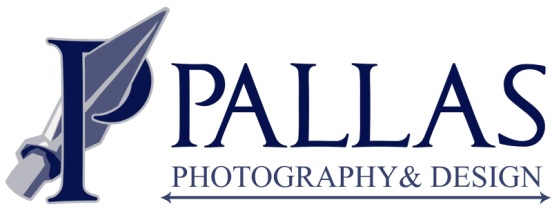 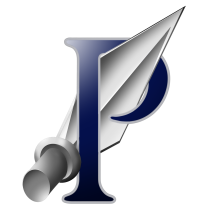 Model Release FormThis Agreement is between Pallas Photography & Design and its assigns (“Photographer/ Videographer”) and the following person(s):__________________________       (“Model”).In consideration of the engagement as a model, and for other good and valuable consideration herein acknowledged as received, I hereby grant to Pallas Photography & Design, their legal representatives, heirs and/or assigns, and those acting with their authority and permission (the collective acting under contract of Pallas Photography & Design) the absolute right and permission to copyright and use, re-use, and publish, photographic portraits or pictures as well video and audio recordings of me or in which I may be included, in whole or in part, or composite or distorted in character or form, without restriction as to changes or alterations from time to time, in conjunction with my own or a fictitious name, or reproductions thereof  in color or otherwise, made through any medium at his/her studios or elsewhere, and in any and all media now or hereafter known, for art, advertising, trade or any other legal purpose.  I also consent to the use of any print, video, or audio matter in conjunction therewith.I hereby waive any right that I may have to inspect or approve the finished product or products or the advertising copy or printed matter that may be used in connection therewith or the use to which it may be applied.I hereby release, discharge and agree to hold harmless Photographer/Videographer from any and all liability that has or may occur or be produced in the taking of said pictures/videos or any subsequent process thereof, as well as any publication thereof.  I acknowledge that I am at least 18 years old, or being under the age of 18 with written consent of parent or legal guardian, and have the right and ability to consent to the terms herein, and further, that I have am authorized and able to sign on behalf of all persons listed above as Model(s).    I have read, understood, and agree to the terms of this Release.  I understand that I am or may be giving up certain legal rights by signing this Release.Date: 		            __________________________________________Printed Name:__________________________________________Model Signature:  	__________________________________________Legal Guardian Signature (if under 18)__________________________________________Address:____________________________________________________________________________________Phone Number:             __________________________________________Pallas Representative Signature:      __________________________________________